The Arts as a Path to Global CitizenshipClass syllabus:What is a class syllabus? It is a summary of what you will do through the entire course. All professors use them in college, and many do in high school as well. It outlines, what you will learn and how you will be graded. It’s a pretty important piece of paper so don’t lose it. If you can go the entire quarter without losing it, turn this original copy into me and you will earn 10 points extra credit. (1 in-class assignment)About this Class:This class is will help students learn both about the world around them and their place in it. We will examine different countries and cultures around the world confronting stereotypes along the way. We will learn about their art and through it their history and values as well. Using arts, comics, videos and current events as a lens to see these countries we’ll eventually create and teach art of our own. This course will require a great deal of individual drive and decision-making, we will come into contact with serious themes and a certain level of maturity and respect is expected. Expectations:Treat the classroom & all materials with respectArt supplies borrowed from Ms. BjornsonGraphic novels and other texts donated specifically for this course.Communicate with your teacher about any question you have. If you don’t understand something or need extra time to work; it’s your responsibility to ask.Always give your best effort and have a Growth mindsetApproaching new ideas and themes can be difficult, but its harder if you don’t try.You are developing new skills, and this class may be challenging at times. It’s called learning.The classroom is left in a neat and orderly fashionDesks are straight, chairs pushed in, and materials are put away.BehaviorDuring whole class instruction, raise you hand to speak, and do not disrupt the class.Students are free to get out of their seat for Kleenex, hand sanitizer, etc, but only one student at a time may do so. We will use the same Merit System as the rest of your classes; any demerit of any type comes directly out of your participation grade for the week.Student respect rules and peers when working independentlyClass Schedule:The majority of your grade will come from your work on our major projects. However, you’ll also be responsible for surveys and reflections at the end of every unit.Week 1 – Class Intro: If the World Were a Village1/15 – 1/19 *No School Mon 1/15Week 2 – Confronting Stereotypes1/22 – 1/26Week 3 – Bogota, Colombia 1/29 – 2/2 *Tentative Guest Speaker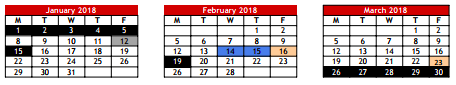 Week 4 – Graphic Novel (GN) Lit Circles2/5 – 2/9Week 5 – GN: Reading Week2/12 – 2/16 *Fri 1pm dismissalWeek 6 – GN: Group Discussion2/19 – 2/23 *No School Mon 2/19Week 7 – Art Ambassadors 2/26 – 3/2Week 8 – Work Week3/5 – 3/9 Week 9 – Class Presentations3/12 – 3/16Week 10 – Art in Action3/19 – 3/23 *Fri 1pm dismissal